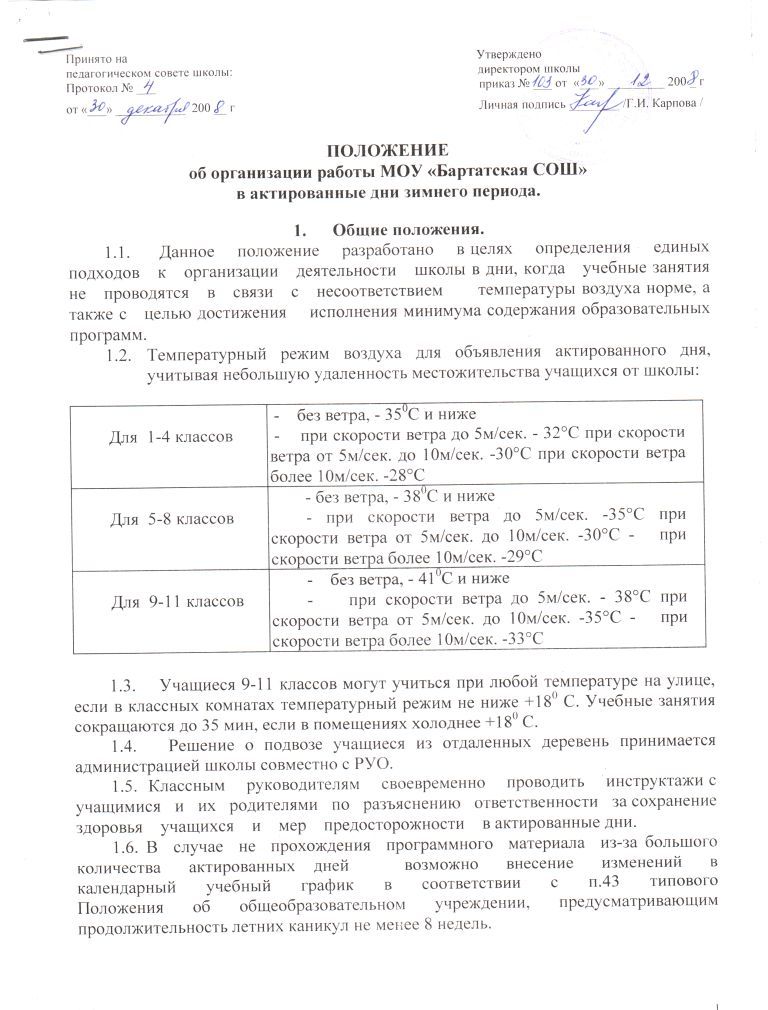 2. Работа педагогического коллектива.2.1.	Продолжительность рабочего времени в актированный день у педагогов определяется в соответствии с их учебной нагрузкой, начало рабочего дня с 9.00.2.2 В  актированные     дни     педагоги	участвуют     в     учебно-
воспитательной, методической и организационной работе в      соответствии с планом работы школы   и   предметных методических объединений.С     целью         достижения    исполнения    минимума    содержания  образовательных	программ,       учителя- предметники своевременно вносят изменения в календарно - тематическое планирование программного материала путём блочной подачи учебного       материала и проведением интегрированных уроков. При    внесении    изменений    в    календарно-    тематическое планирование практическую    часть     программы     оставлять неизменной.2.4. Учителя - предметники  планируют организацию необходимых
дополнительных    занятий     и     консультаций    с    учащимися, испытывающими затруднения при самостоятельном изучении учебного материала.2.5. Учителя осуществляют  индивидуальную деятельность  с учащимися, пришедшими актированные дни, а  также организовывают
отправку  домой  по  окончанию  занятий  с контролем.2.6. Учителя  -  предметники разрабатывают варианты  заданий для
самостоятельной        работы       учащихся        во        время актированных дней, дифференцируя их по трём уровням (обязательный,   тренировочный, творческий) с целью создания условий для самореализации	учащихся, учебно-познавательного интереса. Задания     могут   быть следующего    плана: составление опорного конспекта    по    теме;    составление развёрнутого  плана ответа по теме; составление      серий контрольных вопросов по теме; составление серии вопросов;   составление  учащимися собственных  заданий  по теме; разработка дидактических материалов по теме; и т.д.2.7.	Учителям,  не  проводящим	учебные    занятия      в    связи    с актированными   днями   и   не   привлекающимся	в  этот   период к   учебно-воспитательной, методической и организационной работе, производить оплату в соответствии со ст. 155. Трудового кодекса РФ в размере не ниже 2/3 тарифной ставки зарплаты, установленного     работнику разряда, как за время простоя не по вине работника.3. Работа учащихся в актированные дни.3.1	Самостоятельная   работа  учащихся   с  учебным   материалом   во   время актированных  дней организуется	в    соответствии  с  программой
самостоятельной работы, подготовленной  и доведённой до сведения учащихся учителями - предметниками.3.2	Работа      с      учащимися,      пришедшими      в      школу      во время актированного дня, проводятся учителями- предметникам, руководителями
объединений дополнительного образования, классными руководителями
соответственно  расписания    в    индивидуальной    или    групповой форме и может быть оценена в соответствии с нормами оценивания устных и письменных ответов учащихся.3.3.	Самостоятельная деятельность  учащихся в актированные дни может быть оценена   педагогами   только   в   случае   достижения   учащимися   положительных результатов.3.4.	Приглашать   учащихся    в   школу   в   актированные   дни    на   занятия, спортивные секции, соревнования и другие мероприятия возможно по согласованию с родителями.